АДМИНИСТРАЦИЯСалбинского  сельсовета  Ермаковского  района  Красноярского  края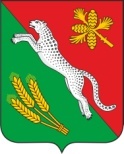 ________________________________________________________________662831, Красноярский край, Ермаковский район село Салба ул. Центральная д. 18, тел. 8 (39138) 34-4-19, 34-4-23ПОСТАНОВЛЕНИЕ10.01.2023 г.  							№  2 - ПОб  утверждении  Плана  мероприятий по обеспечению населенного пункта   села  Салба  защитой от пожаров  на территории Салбинского  сельсовета  Ермаковского  района в 2023  году.В  соответствии    с  Федеральным  законом  от 06.10.2003 г.  №  131 – ФЗ  «Об  общих  принципах  организации  местного  самоуправления  в  Российской  Федерации»,  руководствуясь Уставом  Салбинского  сельсовета  Ермаковского  района  Красноярского  края,ПОСТАНОВЛЯЮ:Утвердить  План  мероприятий по обеспечению населенного пункта села  Салба защитой от пожаров  на территории Салбинского  сельсовета  Ермаковского  района в 2023  году.Контроль  за  исполнением  настоящего  постановления  оставляю  за  собой.Постановление  вступает  в  силу  со  дня  его подписания  и  подлежит  обнародованию  (опубликованию).Глава  Салбинского  сельсовета					Г.В.  ШпенёваПЛАНМероприятий по обеспечению населенного пункта села  Салба  защитой от  пожаров  на территории Салбинского  сельсовета  Ермаковского  района в 2023  году.№п/пМероприятияСрок исполненияисполнитель1.     Профилактические мероприятия при подготовке к пожароопасному периоду1.     Профилактические мероприятия при подготовке к пожароопасному периоду1.     Профилактические мероприятия при подготовке к пожароопасному периоду1.     Профилактические мероприятия при подготовке к пожароопасному периоду1Обеспечение создания минерализованных полос вокруг населенных пунктов15.04.2023-15.10.2023 г.Администрация Салбинского сельсовета2Исключение бесконтрольных отжигов сухой травы на сопредельных с лесным фондом территориях с целью недопущения возникновения угрозы лесных пожаровАпрель-май 2023 г.Сентябрь-октябрь 2023 г.Администрация Салбинского сельсовета3Организация разъяснительной работы с населением по вопросам соблюдения правил пожарной безопасности, а также об обеспечении регулярного информирования населения о складывающейся пожароопасной обстановке и его действий при угрозе возникновения чрезвычайных ситуаций связанных с пожарами.В течение пожароопасного периодаАдминистрация Салбинского сельсовета4Своевременное введение особого противопожарного режима, а также ограничения посещения лесов и въезда в него транспортных средств при наступлении пожароопасного периода.При осложнении обстановки с пожарамиАдминистрация Салбинского сельсовета5Организация проверок состояния комплекса противопожарной защиты  минерализованных полос, противопожарных проездов, и разворотных площадок, организаций, населенного пункта.Апрель-май 2023 г.Сентябрь-октябрь 2023 г.Администрация Салбинского сельсовета6Проведение проверок состояния готовности имеющихся сил и средств пожаротушения, привлекаемых на защиту населенного пункта, прилегающего к лесным массивам. Доведение до установленных норм имеющихся сил и средств пожаротушения.2 раза в годАдминистрация Салбинского сельсовета2.     Организационно- технические мероприятия при наступлении пожароопасного периода2.     Организационно- технические мероприятия при наступлении пожароопасного периода2.     Организационно- технические мероприятия при наступлении пожароопасного периода2.     Организационно- технические мероприятия при наступлении пожароопасного периода1.Усиление контроля за противопожарным состоянием организаций, учреждений, с массовым пребыванием людей, расположенных на  территории  населенного  пункта.В течение пожароопасного периодаРуководители  соответствующих  организаций  и  учреждений2.Запрещение сжигания в лесах порубочных остатков, сжигания сухой травы и стерни на полях, разведение костров и сжигания мусорных свалок.С наступлением пожароопасного периодаАдминистрация Салбинского сельсовета3.Организация оповещения населения о запрете (при необходимости) въезда в лес, посещение леса без крайней необходимостиПри принятии соответствующего решенияАдминистрация Салбинского сельсовета4.Оказание методической помощи по вопросам защиты лесов от пожаров в борьбе с правонарушителями в этой области.В течение пожароопасного периодаАдминистрация Салбинского сельсовета5.Информирование  населения  о  мерах  пожарной  безопасностиВ  течении  всего  годаАдминистрация Салбинского сельсовета6.Проведение  сходов по  вопросам  обеспечения  пожарной  безопасностиДо 30 апреляАдминистрация Салбинского сельсовета